Al Dirigente scolastico ____________dell’Istituto_______________Oggetto: istanza di accesso documentale ex artt. 22 ss. Legge n. 241/1990Il sottoscritto/a ______________________________________ nato/a a__________________________ in data ________________________________ e residente in __________________________________ via ______________________________________________________CAP________________________ telefono __________________________  e-mail _____________________________________________in qualità di ___________________________________________________________________________CHIEDE□ di prendere visione □ di estrarre/ricevere copia semplice □ di estrarre/ricevere copia autenticatadei seguenti documenti amministrativi: ________________________________________________________________________________________________________________________________________________________________________________________________________________________________________________________________________________________________________________________________________________________Consapevole delle sanzioni penali previste dall’art. 76 del D.P.R .445/2000, nel caso di mendaci dichiarazioni, falsità negli atti, uso o esibizione di atti falsi, dichiara di esercitare il diritto di accesso per la seguente MOTIVAZIONE: ________________________________________________________________________________________________________________________________________________________________________________________________________________________________________________________________________________________________________________________________________________________Luogo, …/…/….                                                                                                                                   Firma_____________________________________Le informazioni, i dati e le notizie contenute nella presente comunicazione e i relativi allegati sono di natura privata e come tali possono essere riservate e sono, comunque, destinate esclusivamente ai destinatari indicati in epigrafe. La diffusione, distribuzione e/o la copiatura del documento trasmesso da parte di qualsiasi soggetto diverso dal destinatario è proibita, sia ai sensi dell’art. 616 c.p., sia ai sensi del D.Lgs. n. 196/2003. Se avete ricevuto questo messaggio per errore, vi preghiamo di distruggerlo e di darcene immediata comunicazione anche inviando un messaggio di ritorno all’indirizzo e-mail del mittente.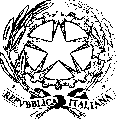 Ministero dell’IstruzioneUFFICIO SCOLASTICO REGIONALE PER ISTITUTO COMPRENSIVO STATALE PIERO DELLA FRANCESCAVIA G. BUGIARDINI 25 – 50143 FIRENZE (FI) – tel. 0557320404/7322724 – fax 0557322380C.F. 94066370480  - C.M. FIIC840007fiic840007@istruzione.it - fiic840007@pec.istruzione.it - www.icpierodellafrancesca.edu.it